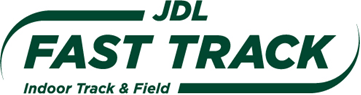 2019 Camel City Elite Full Fields AnnouncedStar-Studded Pro Fields and Deepest Camel City College Fields EverWINSTON-SALEM, N.C. – January 29, 2019 – JDL Fast Track has finalized all of the pro and college fields for the 2019 Camel City Elite Races.  Not only does Camel City Elite feature some of the best professional distance runners in the world, but it will also feature the deepest college fields ever at Camel City Elite, and some top high school athletes as well.“The 2018 edition qualified eight athletes to the NCAA Division I, II and III championship meets, the most at a single Camel City Elite.  We think that this year we have the potential to break our own record for NCAA qualifiers,” said facility director Craig Longhurst.  “This is clearly the deepest collegiate field we have assembled.  We have the 3rd and 5th place finishers from the men’s NCAA cross country championships, two men who have already broken 4:00 for the mile and a few right on the cusp.  On the women’s side, we have a woman who has run 4:34 for the mile, a 3k runner who is chasing the 9:00 barrier and a few women who could break 2:03 indoors.”“We have also continued our tradition of inviting some of the top high school athletes to compete against the collegians and pros.  Tori Starcher from West Virginia is only a junior and ran 4:46 for the indoor mile last year as a sophomore.  Athing Mu from West Virginia has been lighting up the indoor circuit already, running 52s for 400m, 1:28 for 600m and 2:44 for 1000m.  Let’s see what she can do at 800m!”Below is a list of each race and each competitor currently slated to compete (italicized athletes denotes professionals):Prize money for each of the elite races is $6000 for first place, $4000 for second, $2000 for third, $1000 for fourth and additional money available through 8th place.  Additionally, there are $1000 time bonuses and $1000 bonuses if anyone breaks a “flat track world record.”The Elite Races are the focus of a full weekend of activities that includes a community engagement with the athletes on Thursday at 4 pm at JDL Fast Track, an autograph session Friday at 4:30 at JDL Fast Track, and a Sunday run with the athletes at Salem Lake at 8:30 am at the marina.The Elite Races will begin at 2 pm on Saturday, February 2.  Admission for the event is $10 for adults, $5 for students and kids 12 and under are FREE.  JDL Fast Track is located at 2505 Empire Drive, Winston-Salem, NC.Camel City Elite will be streamed live online at www.jdlfasttrack.com as part of the RunnerSpace +Plus subscription package which starts at $12 a month.ABOUT JDL FAST TRACK (www.jdlfasttrack.com) JDL Fast Track is a privately owned facility that is quickly becoming one of the premier indoor track and field venues in the southeast. Opened in 2012, the facility houses a 200-meter oval track with a Mondotrack FTX surface—the same surface used at the 2012 Olympic Games in London. With a seating capacity of 1,700, ten HD televisions showing real-time field event results, and five high definition projector screens for video playback, JDL Fast Track offers fans a unique track and field experience. To date, JDL Fast Track has hosted four national championships:  2014 NCAA Division II, 2015 NCAA Division III, 2015 USATF Masters Indoor and 2016 NJCAA Indoor Track and Field Championships.  JDL Fast Track is currently slated to host the 2019 USATF Masters Indoor and 2020 NCAA Division III National Championships.Women’s 3000m – presented by Visit Winston-SalemStart time = 2:05 pmSavannah Carnahan – FurmanDominique Clairmonte – NC StateNell Crosby – NC StateSara Freix – Virginia TechLeah Hanle – Mount OliveElly Henes – NC StateEmma Grace Hurley – FurmanMorgan Ilse – North CarolinaLogan Morris - ClemsonHannah Steelman – WoffordKatrina Coogan – New BalanceNikki Hiltz – AdidasKathryn Lazarchick – RunCCGEmily Lipari – AdidasHannah Segrave – New Balance – PacerSara Sutherland – SauconyWomen’s 800m – presented by BB&TStart time = 2:45 pmMartha Bissah – Norfolk StateAbike Egbeniyi – Middle Tennessee StateKristen Metcalfe – Embry-RiddleAthing Mu – HS athlete from Trenton, NJLindsey Butterworth - UnattachedHanna Green – Nike Oregon Track ClubGeorganne Moline – Xendurance – PacerRaevyn Rogers – NikeAjee’ Wilson – AdidasWomen’s Mile Run – presented by ChampionStart time = 3:05 pmSarah Edwards – Virginia TechKim Hallowes - DukeNevada Mareno – NC StateRachel Pocratsky – Virginia TechTori Starcher – HS athlete from Ripley, WVGrace Barnett – Mammoth Track ClubAbbey Cooper – New BalanceStephanie Garcia – New BalanceAngel Piccirillo – Juventus Track ClubEmily Richards – Hoka NJNY Track Club – PacerMen’s 3000m – presented by Salem SportsStart time = 2:20 pmKigen Chemadi – Middle Tennessee StateJacob Choge – Middle Tennessee StateEnock Kipchumba – Eastern KentuckyEdwin KurgatFrank Lara – FurmanZach Long – TennesseePeter Seufer – Virginia TechIan Shanklin– NC StateJames Sugira – Eastern KentuckyAaron Templeton – FurmanJamaine Coleman – Furman EliteKirubel Erassa – American Distance ProjectWilly Fink – VT Elite - PacerRiley Masters – NikeShota Onizuka – UnattachedPatrick Tiernan - NikeMen’s 800m – presented by Total Sports USStart time = 2:55 pmMatthew Harding – Virginia TechBashir Mosavel-Lo – Virginia TechNickson Rotich – Eastern KentuckyMatt Wisner – DukeAlex Amankwah – GhanaCurtis Beach – Albuquerque – PacerChris Giesting – Hoka NJNY Track ClubClayton Murphy – Nike Oregon ProjectDrew Piazza – UnattachedMen’s Mile – presented by MondoStart time = 3:15 pmRyan Adams – FurmanRobert Heppenstall – Wake ForestFestus Lagat – Iowa StateGarrett O’Toole – Arizona StateWilliam Paulson – Arizona StateBenjamin Young – KentuckyDiego Zarate – Virginia TechEdward Cheserek – SkechersTripp Hurt – UnattachedCraig Nowak – Furman Elite – PacerRyan Sanchez – Puerto RicoRyoji Tatezawa – Tokai UniversityNick Willis - Adidas